Наурыз- это шумная праздничная встреча весны, приход которой очень ждут и к которому тщательно готовятся. Языческие истоки праздника, который торжественно отмечают пятую сотню лет, уходят глубоко в века и наполнены разнообразными символами. Люди не устают поклоняться удивительному природному зарождению  всего живого, обращая внимание на тайные знаки природных явлений.Вручение и получение подарков являются одними из самых эффективных источников хорошего настроения. Это возможность проявить свою заботу о родных, продемонстрировать чувства любимым, оказать знак внимания  детям. Именно  в предверии  весеннего праздника Наурыз учащимся КГУ ОШ № 1  были вручены сладкие  подарки от ТОО «Казахмыс Смэлтинг».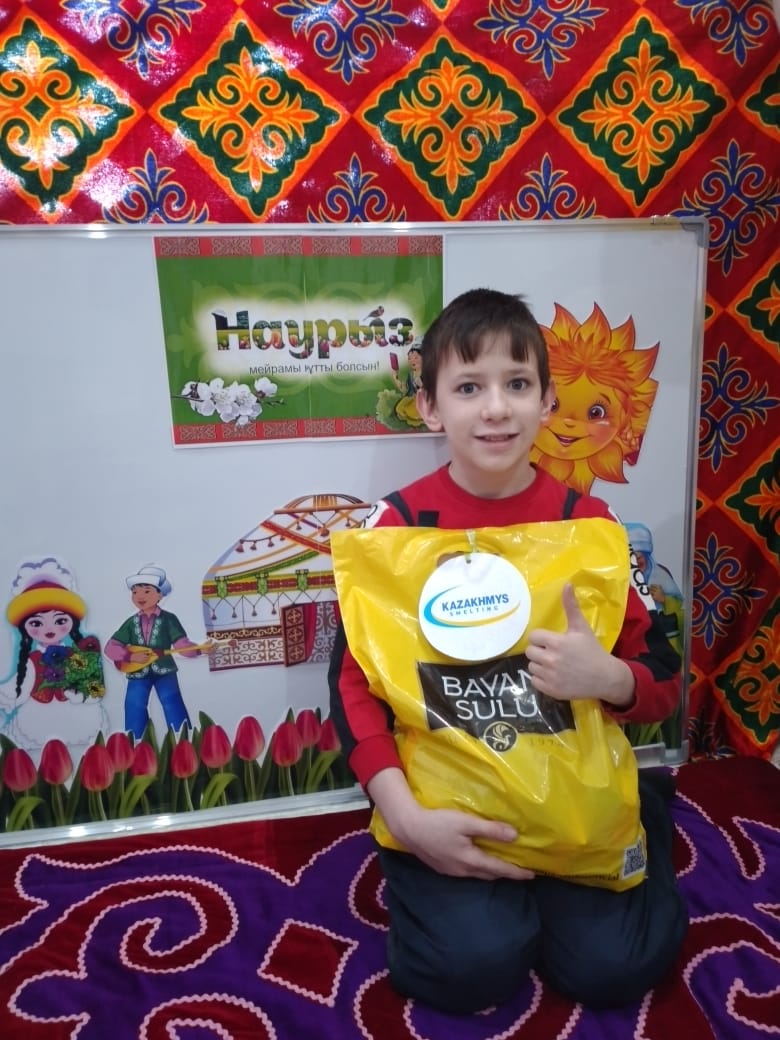 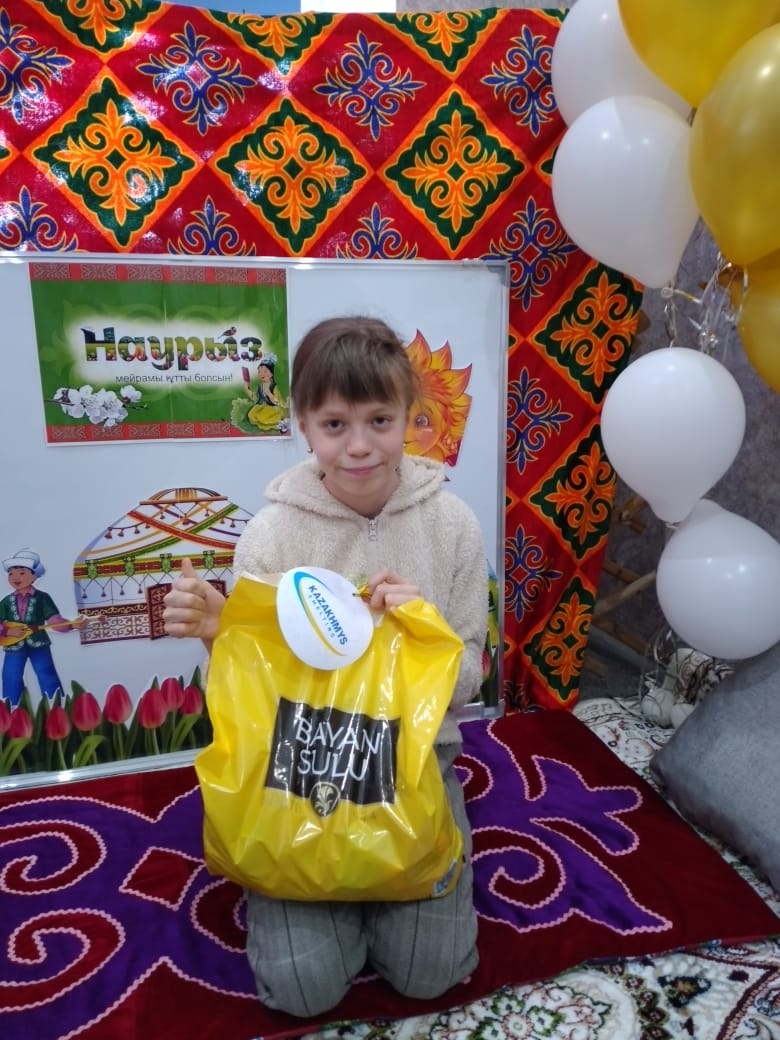 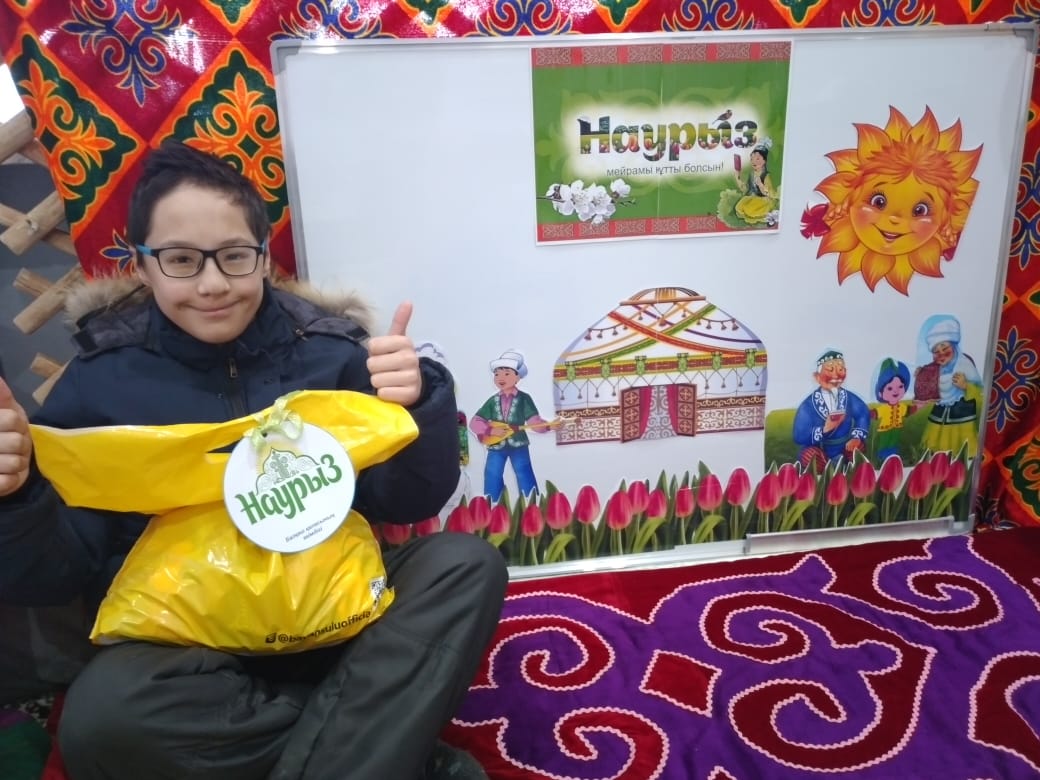 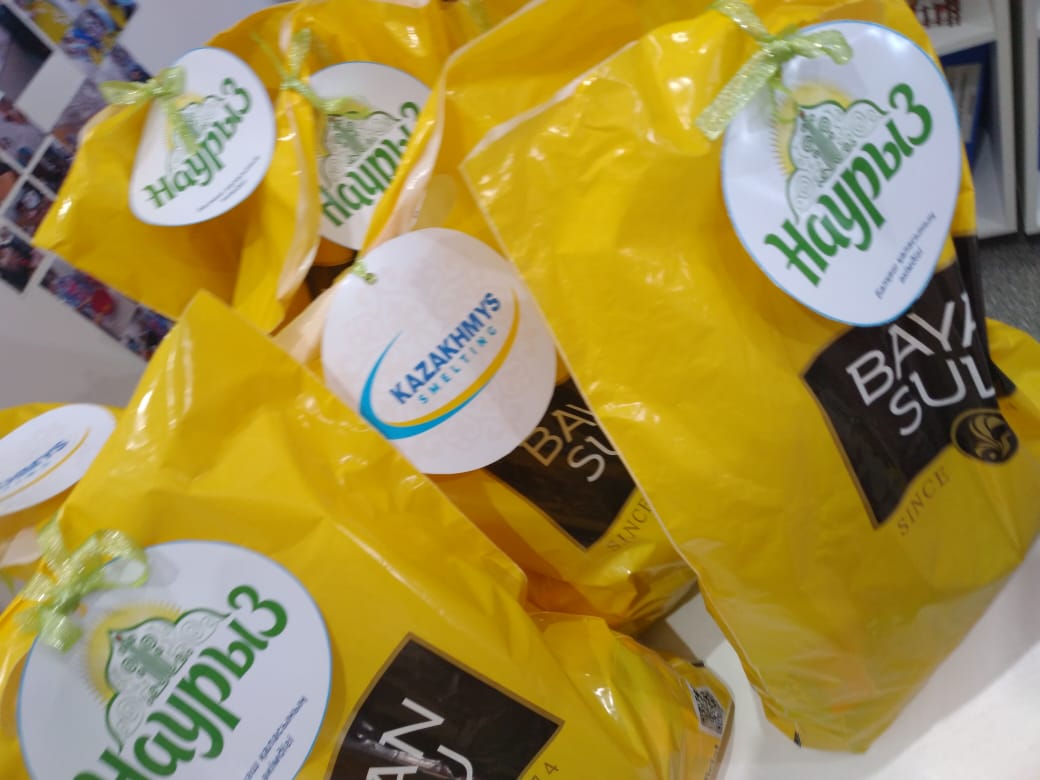 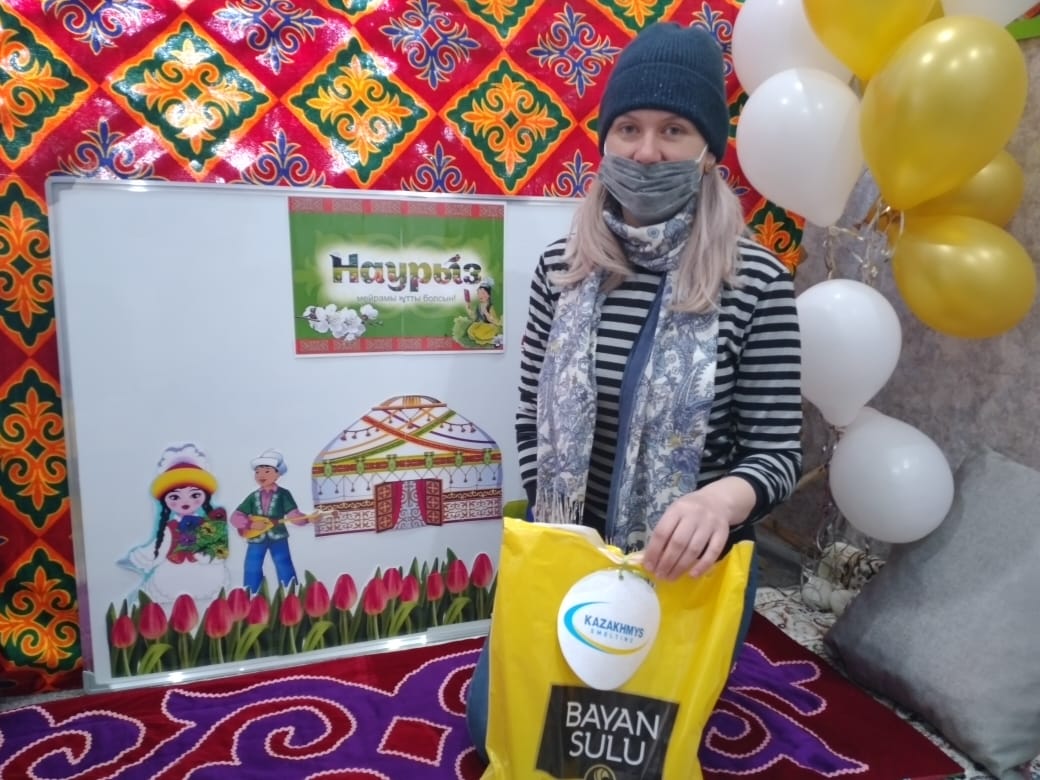 